Перед началом работы подберите бытовые предметы и составьте из них натюрморт: расставьте предметы на столе свободно или группой.  Можно использовать посуду, настольные лампы, драпировки из ткани, подсвечники и т.п.  При выборе предметов для постановки следует  учитывать, что слишком малое – менее четырех – количество предметов может сделать композицию незаконченной, а слишком большое количество предметов  - перегруженной. Рекомендуемое количество предметов – 5-7. Сделайте эскиз натюрморта.  Размер эскиза – половина или четверть рабочего листа А3. Не следует копировать натуру, лучше отнестись к изображению творчески. Плоскостной характер изображения позволяет применять различные приемы компоновки композиции: изображения предметов могут накладываться друг на друга, полностью сохраняя свои контуры или располагаться свободно, не касаясь друг друга, предметы можно дробить плоскостями, наклонять под различными углами, ставить друг на друга. На эскизе разработайте общую композицию натюрморта и определитесь с колористическим решением. Подберите подходящую по цвету и фактуре бумагу, возможно использование различной по  фактуре бумаги: с металлическими частичками, «бархатной», с жемчужной крошкой, цветной фольги, японской рисовой бумаги, а также прозрачной пластиковой пленки. Цветовая гамма может быть любой – контрастной или нюансной, в работе могут быть использованы чистые, яркие или приглушенные, спокойные тона, придерживайтесь принципов создания гармоничного колористического решения (см. теоретический раздел «Теория цвета»).На эскизе должны быть проработаны все нюансы композиционного решения и цветовой гаммы.  После этого можно приступать к выполнению чистового варианта. Выполните рисунок композиции карандашом . Вырежьте из выбранной бумаги детали натюрморта в соответствии с эскизом и наклейте на лист-основу с помощью клея ПВА или резинового клея (см. теоретический раздел «Коллаж»).Работа выполняется на листе ватманской бумаги формата А3.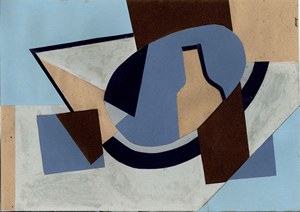 